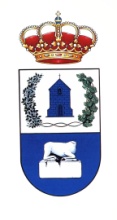 UNIVERSIDAD POPULAR DE HIGUERUELACURSOS Y TALLERES QUE SE PONEN EN FUNCIONAMIENTO  FEBRERO - ABRIL 2018TODOS LOS CURSOS DARÁN COMIENZO EN FEBRERO EN EL HORARIO Y LUGAR ARRIBA INDICADOSCURSOS  Y  TALLERES  FEBRERO - ABRIL 2018PERSONAS ADULTASCURSOS  Y  TALLERES  FEBRERO - ABRIL 2018PERSONAS ADULTASCURSOS  Y  TALLERES  FEBRERO - ABRIL 2018PERSONAS ADULTASCURSOS  Y  TALLERES  FEBRERO - ABRIL 2018PERSONAS ADULTASCURSOS  Y  TALLERES  FEBRERO - ABRIL 2018PERSONAS ADULTASCURSO/TALLERHORARIOMONITOR/ALUGARDISPONIBILIDAD DE PLAZASBOLILLOSMARTES DE 17:00 A 20:00 hs.LOLI RODRÍGUEZSALA DE JUNTAS8CANTO O MÚSICAPara personas adultasLUNES: 19:00-20:00 h Lenguaje Musical Canto y Música  LUNES O MARTES: InstrumentoMIÉRCOLES: 19:00 - 21:00 h Canto CoralJOSÉ M. MTNEZ. MADRIGALD.BRAVO Y J.J. BAÑÓNPEDRO ANTONIO MARTÍNEZACADEMIA  MÚSICACANTO: ILIMITADASMÚSICA: 4INFORMÁTICA(INICIACIÓN)LUNES DE 16:00 A 19:00 HRAQUEL CARCELÉN CEBRIÁNAULA INFORMÁTICA1PILATES MAÑANASLUNES Y MIÉRCOLES  09:00 – 10:00 hs.M. VICTORIA NAVALÓNTEATRO MUNICIPAL3PILATES TARDESLUNES Y MIÉRCOLES 17:30 - 18:30 hs.M. VICTORIA NAVALÓNTEATRO MUNICIPAL3PINTURA MARTES de 16:00 - 19:00 hs.ANTONIO J. FLORESAULA DE PINTURA7VAINICASJUEVES 16:00 – 19:00FINA CALEROSALA DE JUNTAS5YOGA MARTES Y JUEVES  17:30 - 19:00 hs.FRANCISCO LÓPEZSALÓN DE PLENOS2ZUMBALUNES Y MIÉRCOLES 18:30 - 19:30 hs.M. VICTORIA NAVALÓNTEATRO MUNICIPALCOMPLETO